Департамент освіти і науки Сумської обласної державної адміністраціїКЗ Сумський обласний інститут післядипломної педагогічної освітиКомпетентісний підхід у формуванні екологічної свідомості дошкільників ( методичні рекомендації)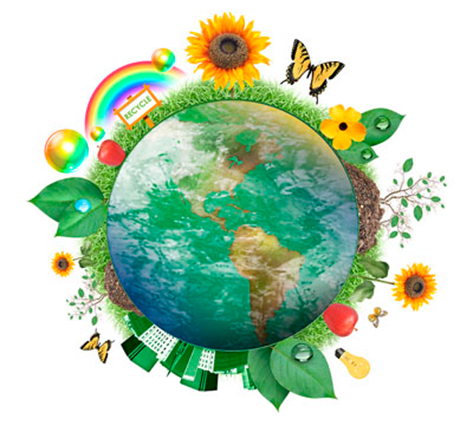  	Стрімкий розвиток суспільства, виокремлення новітніх світових тенденцій, виникнення інновацій і постійне оновлення інформації вимагають якісних змін у системі освіти, що стає неможливим без її реформування. Нині в Україні триває процес оновлення змісту освіти, створення оптимальних умов для гармонійного розвитку особистості, розкриття їхніх здібностей і потенціалу. Потреба в активних громадянах із чіткою життєвою позицією, самосвідомістю, здатністю до саморозвитку вимагає якісних змін у системі освіти. Відповідно, одним зі стратегічних завдань реформування освіти має стати формування компетентної особистості, здатної застосовувати здобуті знання на практиці для прийняття рішень, вирішення проблем у навчальних і життєвих ситуаціях. Тому пріоритетним напрямом розбудови системи освіти в Україні є застосування компетентнісного підходу, що дасть можливість вирішити проблему надмірності отримуваної інформації та недостатності практичної підготовки фахівців, що спонукає до переосмислення ролі знань, активних пошуків оптимального поєднання знаннєвого та практичного компонентів змісту освіти. Особливо гостро постає питання модернізації змісту екологічної освіти, що викликане кризовою ситуацією у сфері відносин «людина-природа»         і       практичного         застосування екологічних знань, отриманих у процесі навчання для покращення стану навколишнього середовища, вирішення екологічних проблем.Здоров’я людині дає природа. Воно є найціннішим скарбом, яким людина може розпоряджатись на власний розсуд. Тож обираючи той чи той спосіб збереження здоров’я, не забувайте про природу.Історія людства нерозривно пов'язана з історією природи. На сучасному етапі питання традиційної взаємодії її з людиною виросли в глобальну екологічну проблему. Якщо люди в найближчому майбутньому не навчаться дбайливо відноситися до природи, вони знищать себе. А для цього треба виховувати екологічну культуру і відповідальність. І починати виховання екологічної культури, свідомоті, формування життєвої компетентності, на нашу думку, потрібно з  дошкільного віку, оскільки в цей час придбані знання можуть надалі перетворитися в міцні переконання. Можна впевнено стверджувати, що недостатньо ефективна система екологічного виховання населення — одна з основних причин незрілості екологічної свідомості людей. Далеко не кожна людина має нагоду залучитися до розуміння екологічних проблем на рівні великої науки, уявлення про ці проблеми складається часом вельми випадковим чином: під впливом буденних вражень або з повідомлень засобів масової інформації. Розрізнені відомості не дають можливості людині виробити струнку систему екологічних знань, яка необхідна йому, щоб розумно відноситься до природи, не наносити їй шкоди. Задача суспільства  – забезпечити системний характер екологічного виховання і виховання населення.У чому актуальність екологічного виховання? Сучасна екологічна ситуація в світі та Україні зокрема загострюється з кожним днем. Забруднення атмосфери шкідливими викидами, тисячі тон сміття, знищення цілих екосистем через вирубування лісів, розорювання, будівництво, шкідлива радіація та випромінювання – далеко не повний перелік тих техногенних факторів, які негативно впливають на екологію. Недарма екологічне виховання визнане одним із найважливіших пріоритетів ЮНЕСКО, Національної доктрини розвитку освіти України ХХІ століття, інших основоположних документах світового та національного рівня.Щодня людство споживає величезну кількість природних ресурсів, проте лише 6% з них стають корисними продуктами, а інші 94% перетворюються на відходи. Нафта, газ, вугілля є основними джерелами енергії, що надходять у наші будинки. За теперішніх темпів споживання світових запасів вугілля вистачить на 150-200 років, нафти — на 40-50 років, а газу — приблизно на 60 років.Протягом багатьох десятиліть в українців вироблялась звичка спалювати опале листя, стерню та інші рослинні рештки на полях, городах, присадибних ділянках, тому мало хто задумується про вплив такої діяльності на навколишнє природне середовище і на нас самих. При згоранні однієї тонни рослинних залишків в повітря вивільняється майже дев’ять кілограм мікрочасток диму, до складу яких входять пил, оксиди азоту, чадний газ і низка канцерогенних сполук. Настав час відмовитись від цієї шкідливої звички, і свій вклад у це повинен зробити кожен українець! Найбільш дружнім по відношенню до довкілля шляхом утилізації опалого листя та рослинних решток є компостування. Найціннішою характеристикою компосту є великий вміст у ньому необхідних рослинам хімічних сполук. Використовувати компост в якості добрива можна вже через рік після закладки, а його корисні властивості зберігатимуться ще 4 роки.Стерня та рослинні залишки на полях є цінним сидеральним добривом для ґрунту, для покращення та прискорення розкладення сидератів можна застосовувати біодеструктори, які, крім того, підвищують продуктивність сільськогосподарських культур на 10-30%.Питання про засмічення навколоземного космічного простору «космічним сміттям» виникло понад півстоліття тому, з початком запусків штучних супутників в кінці 50-х років. Але лише порівняно недавно, в 1993 році проблема отримала офіційний міжнародний статус - адже ефект Кесслера не знає політичних кордонів і працює однаково над США, Монголією чи Ефіопією, оскільки зачіпає він не навколоземний простір, який відноситься до якоїсь конкретної держави, а саме космічний простір Землі. Найбільше мотлоху в навколоземний простір сьогодні відправляє Китай (40%), США (27,5%) і Росія - (25,5%), тому саме їм необхідно в першу чергу зібратись за столом переговорів. Переводити супутники на далекі «орбіти поховання», програмувати на гальмування до швидкості входу в щільні шари атмосфери, або, може, коригувати їх рух за допомогою потужного лазера з поверхні Землі? Варіантів існує декілька, і кожен з них однозначно кращий за бездіяльність.Ліс – це важлива складова біосфери. Він є одним із основних типів рослинності і складається  з сукупності дерев, чагарників, трав, мохів, лишайників тощо, а також тварин і мікроорганізмів. Без лісів вода талого снігу і дощів швидко стікає в русла струмків і річок, розмиваючи при цьому ґрунт, утворюючи яри, а також спричиняє затоплення нижче за течією. Волога, надходячи до річок, майже не випаровується назад у повітря, внаслід   цього часто починаються засухи. За минулі 10 тис. років людина знищила близько двох третин лісів на планеті. Особливо інтенсивно вирубували ліси в Середньовіччі. Так, вже  у XVI ст. площа лісів Швейцарії скоротилась на 75 %. З початку  XX ст. зі зростанням темпів  науково-технічного прогресу цей процес став звичним і вже в наші дні досяг свого апогею. В Англії до 20-х років XX ст. було знищено 95 % лісів, у Франції й Іспанії — від 80% до 90 %. Фінляндія і Швеція зберегли лише половину своїх лісів. На території Бесарабії, яка входила до 1917 р. до складу Російської імперії, на 1896 рік залишилось лише 6 % лісів.Джерела забруднення атмосферного повітря поділяють на джерела виділення шкідливих речовин. Джерелом виділення шкідливих речовин є технологічний агрегат (установка, пристрій, апарат), терикон, резервуар тощо.  Систематична або періодична наявність в атмосферному повітрі населених пунктів шкідливих речовин з концентраціями, що перевищують нормативні величини, призводить до захворювань, навіть ракових, до поширення серед частини населення токсикоманії, ускладнює перебіг серцево-судинних захворюва.Грунт – основний компонент наземних екосистем, що утворився протягом геологічних епох в результаті постійної взаємодії біотичних і абіотичних факторів. Як складний біоорганомінеральний комплекс грунти є природною основою функціонування екологічних систем біосфери. Грунт – основний компонент наземних екосистем, що утворився протягом геологічних епох в результаті постійної взаємодії біотичних і абіотичних факторів. Як складний біоорганомінеральний комплекс грунти є природною основою функціонування екологічних систем біосфери.Проблема екології, охорони природи все більше хвилює людство. І це зрозуміло. Земля – наша єдина в світі домівка. Як свідчить реальна дійсність,   рівень екологічного виховання громадян України дуже низький. Вони знають, що екологічна ситуація складна і що вона загрожує самому існуванню нації. Люди самі роблять внесок у погіршення стану довкілля. Діти по-варварському поводять себе на природі: викидають сміття, б’ють пляшки, підпалюють дерева, різні відходи… все це вказує на практичну відсутність у них певної життєвої позиції з цього питання.  Треба берегти струмки, очищувати джерела, не кидати в них поліетиленові кульки, обгортки від солодощів і жувальної гумки.У людей відсутнє розуміння того, що найбільшим багатством нації, основою її добробуту і поступу є земля. Ось це розуміння і необхідно виховувати, навіювати, утверджувати. Ліс заспокоює, дає чисте повітря, служить «легенями» великих міст. Ліси зберігають вологу, пом’якшують клімат, запобігають ерозії грунтів, очищають повітря від пилу і шкідливих викидів промислових підприємств тощо.Екологічне виховання це вже не лише формування відповідних знань і вмінь у взаємодії людини та природи, а й розвиток засобами педагогічних технологій компетентностей особистості, спеціальних знань, ціннісних норм та орієнтацій щодо усвідомлення екологічної цінності природного середовища у його нерозривній єдності з людиною.Сьогодні питання формування еколого-природничої компетентності дітей дошкільного віку залишаються актуальними. При цьому можна зауважити, що у XXI столітті взаємини людини та природи стали вибудовуватися на засадах взаєморозуміння. Спеціальні дослідження сучасних педагогів: Г. Бєлєнької,  Н. Лисенко, В. Маршицької, 3. Плохій,                     О. Половіної, Г. Тарасенко – порушують актуальну тему екологічного виховання дітей дошкільного віку, організації процесу формування їхніх уявлень і знань про природу та людину крізь призму ціннісних орієнтацій. У роботах зазначених авторів підкреслюється, що  екологічне виховання дошкільників передбачає набуття ними як відповідного рівня широкого кола знань, так і обов’язково достатнього рівня розвитку емоційної сфери. Значну увагу вони відводять вихованню культури почуттів дітей, постійному закріпленню їх у конкретних життєвих ситуаціях.Виходячи з такого твердження, ключовою метою екологічної освіти і виховання дошкільників є формування системи наукових знань, поглядів, переконань, які закладають основи відповідального та дієвого ставлення до навколишнього природного середовища.Мета екологічної освіти та  виховання дошкільників:виховання любові, чуйності, доброзичливого ставлення до об'єктів природи;виховання потреби у спілкуванні з природою, уміння спостерігати й відчувати її красу й гармонію; розвиток інтересу, прагнення до пізнання природи; виховання культури поведінки, відповідальності за свої вчинки у природі; формування здатності та вмінь піклуватися про природні об'єкти та своє здоров'я;      	 екологічно спрямована діяльність; розвиток естетичного відчуття світу дошкільнят; розвиток уявлень про взаємозв'язки у природі; засвоєння елементів екологічної культури;      засвоєння перлин народної мудрості про дбайливе ставлення до природного оточення;виховання справжньої любові до природи, бажання піклуватися про  рослин і тварин, різко негативне ставлення до їх знищення;стимулювання допитливості та зацікавленість у пізнанні природи;формування навичок культурної поведінки у довкіллі.Актуальними завданнями дорослих при ознайомленні дітей з природним довкіллям нині постають такі:розвиток сенсорних відчуттів і збагачення чуттєвого досвіду дітей;збагачення естетичних вражень, розвиток інтересу до природного оточення;зближення дітей зі світом об’єктів та явищ природи, серед яких вони перебувають щодня;сприяння розвитку мислення й мовлення, формування системи початкових знань про доступні об’єкти та явища природи та взаємозв’язки між ними;надання можливостей для самостійного застосування набутих знань у різних видах діяльності;забезпечення умов для формування моральних почуттів дітей, ціннісного ставлення до природи;формування трудових умінь, екологічно доцільної поведінки.Навчити дітей бачити взаємозв'язок між рослинами і тваринами, розуміти, як людина впливає на їхнє життя. Формувати у дітей уміння бачити красу у всьому живому, незалежно від того, чи то людина, рослина, тварина. Розуміння істини, що в природі не буває корисних і шкідливих тварин, натомість усі вони пов'язані одне з одним, одне одному потрібні, а отже корисні. Розвивати у дітей почуття: небайдужості, вміння відчувати себе на місці квітки, рослини тощо. Навчити любити і охороняти природу не на словах, а допомагаючи квітам, деревам, тваринам, птахам, усьому живому. Збудити у дітей емоційний відгук на різноманітні явища природи, зародити в них бажання милуватися і насолоджуватися нею і висловлювати свої почуття засобами художнього слова.Вищевказані завдання вирішуються в єдності реалізації таких цілей:освітніх – формування системи знань про об’єкти та явища природи, існуючі в ній взаємозв’язки, екологічні проблеми сучасності та шляхи їх подолання;виховних – формування мотивів, потреб і звичок екологічно доцільної поведінки та діяльності, здорового способу життя;розвиваючих – розвиток системи інтелектуальних і практичних умінь з вивчення та поліпшення навколишнього середовища своєї місцевості; розвиток прагнення до активної діяльності з поліпшення природного оточення, емоційно-ціннісного ставлення до природи, морально-вольових якостей (з-поміж яких чільне місце відводиться відповідальності).Для організації роботи з екологічного виховання в дошкільному закладі необхідні певні умови. Однією з головних умов є створення відповідного еколого-розвивального середовища. Еколого-розвивальне середовище має відповідати таким вимогам: надавати дитині свободу діяльності (ігрової, трудової, пізнавальної), слугувати джерелом отримання знань та естетичної насолоди, позитивно впливати на світовідчуття, самопочуття, здоров’я. Середовище мусить бути зручним, інформатизованим, забезпечувати емоційний комфорт і затишок, сприяти гармонізації відносин дитини з навколишньою природою. До його складових належать:об’єкти та явища природи найближчого оточення (рослини, тварини, зимовий сад, куточок лісу, луків тощо);предметно-дидактичне середовище групи та ділянки ДНЗ (куточок природи, картини, іграшки, книжки, міні-музей, грядки, знаряддя праці для роботи в природі);інформаційне поле (зміст інформації);емоційно-етичне поле міні- та макро-соціуму.У такому середовищі діти дошкільного віку зможуть навчитися помічати красу природи, ознайомлюватися з характерними особливостями зовнішнього вигляду, умов життя і розвитку доступних для безпосереднього сприймання її об’єктів та явищ, навчаться встановлювати елементарні зв’язки, що існують у природі, самостійно та спільно з дорослим виконувати трудові дії зі збереження та поліпшення природного довкілля, переконаються в залежності природи від діяльності людини, а також стану людини від стану природи.Активність дитячого розуму, його спостережливість та допитливість, прагнення до творчості – це те, що має враховувати педагог, виховуючи бережливе, турботливе ставлення малюка до природи, почуття співпереживання до своїх менших друзів. Звідси стає очевидним, що екологічне виховання неодмінно вимагає від вихователя систематичності та послідовності в роботі, вміння підібрати найефективніші форми пізнання природи та методи засвоєння дітьми інформації про неї, завдяки чому можна якнайповніше розв'язувати поставленні завдання. Виходячи із змісту, мети, завдань екологічного виховання, можна зробити наступні висновки: щоб навчити дітей любити та берегти природу, потрібно передусім дати вихованцям знання про неї; сформувати переконання у тому, що в природі немає жодного об'єкта тільки корисного або тільки шкідливого. Все в природі взаємопов'язане і має велике значення для існування людини і життя загалом; для удосконалення навчально-виховного процесу доцільно використовувати класичні та нетрадиційні форми, методи, прийом роботи; це допоможе дітям з'ясовувати, усвідомлювати причинно-наслідкові зв'язки у природі;  щоб сформувати вміння дітей бачити, відчувати, розуміти красу навколишнього світу та мати естетичну насолоду від спілкування з ним, важливо щоденно використовувати як приклад, ставлення до природи дорослих людей ;  завдання екологічного виховання можна вирішувати під час різних видів дитячої діяльності, з ускладненням діяльності, з набуттям індивідуального досвіду активізуються пізнавальні, естетичні, морально-ціннісні мотиви, які й спрямовують поведінку дітей у природному довкіллі. Розглянемо як ефективно організувати екологічне виховання в закладі дошкільної освіти.Дитина дошкільного віку активно пізнає всі сфери людського життя, а особливо цікавиться природним середовищем. Її допитливість охоплює все: від способу життя найдрібнішої комахи до влаштування Всесвіту. Завдання педагогів – не лише пояснити дитині, чому небо блакитне, а трава зелена. Потрібно також навчити її цінувати й оберігати природні ресурси, усвідомлювати наслідки своєї діяльності для довкілля. Державні вимоги до рівня екологічної освіченості, розвиненості та вихованості дитини 6 (7) років містить освітня лінія «Дитина у природному довкіллі» Базового компонента дошкільної освіти. Природничо-екологічна компетенція БКДО визначає, що перед вступом до школи дитина має оволодіти природничо-екологічною компетенцією: бути обізнаною з природним середовищем планети Земля та Всесвітом як цілісним організмом, у якому взаємодіють повітря, вода, ґрунт, рослини, тварини, люди, Сонце, Місяць тощо. Усвідомлювати їх значення для діяльності людини, для себе сприймати природу як цінність виокремлювати позитивний і негативний вплив людської діяльності на стан природи довільно регулювати власну поведінку в природі усвідомлювати себе частиною великого світу природи, знати про залежність власного здоров’я, настрою, активності від стану природи, її розмаїття й краси виявляти інтерес, бажання та посильні вміння щодо природоохоронних дій знати про необхідність дотримання людиною правил доцільного природокористування, чистоти природного довкілля, заощадливого використання природних багатств, використання води, електричної та теплової енергії в побуті докладати домірних зусиль для збереження, догляду та захисту природного довкілля. Екологічне виховання дошкільників – це співпраця педагогів та дітей, спрямована на розвиток умінь гармонійно взаємодіяти з природою. Екологічна культура дошкільників формується через образ досконалого навколишнього світу, умовного ідеалу. Уявлення про ідеал ґрунтуються на: знаннях про природу та екологічні потреби живих організмів позитивному ставленні дорослих до природи усвідомленні своєї відповідальності за екологію.Для організації екологічного виховання з дошкільниками бажано використовувати такі методи та форми роботи з дітьми:екологічні заняття всіх видів; дидактичні ігри, вправи; екскурсії, спостереження; проблемні ситуації, мовні логічні завдання; праця в природі, дослідження; конкурси, вікторини;використання літератури, народного фольклору;екологічні казки;екологічні свята;проекти;ігри-подорожі, ігри-медитації;демонстрація картин та фільмів;          бесіди, словесно-логічні завдання;екологічні виставки;екологічні конкурси.Екскурсії накопичують знання про природу, навчають взаємодіяти з нею, спостерігати та аналізувати. Знайомлять з різними проявами природи. Екологічні казки знайомлять вихованців із тваринним та рослинним світом, дозволяють цікаво та доступно розповісти про складні природні явища. Дидактичні ігри ознайомлюють з новою інформацією, дають можливість ефективніше засвоїти матеріал, розвивають мовлення, мислення, увагу та пам'ять, спонукають до міркування. Свята виховують естетичні почуття: любов до природи, бажання її берегти та примножувати. Практичні заняття, проекти формують усвідомлення власної причетності до збереження екології, виховують любов до тваринного та рослинного світу. У межах екологічного виховання дошкільників розповідайте їм про цінність звірів, птахів, чистої води, парків без сміття тощо. Зокрема: організуйте розвагу про перелітних птахів «Прилітайте, птахи, прилітайте» відсвяткуйте День води разом із дошкільниками.  Щоб зацікавити дітей та сформувати гуманне ставлення до природи, викличте в них співчуття до живих істот. Поясніть, що від людей залежить екологічний стан наших сіл, міст, країни та планети. Допоможіть дошкільнику відчути себе захисником та другом природи Закріпіть знання практичними заняттями, продемонструвавши, як саме можна допомагати природі – виготовити годівницю, посадити дерево тощо. Ставтеся до дитячих спостережень за природою серйозно. Підтримуйте інтерес вихованців до природи, її явищ та процесів. Подбайте, аби у дошкільнят під час занять були залучені всі органи чуття – дотик, зір, слух та нюх. Організовуйте заняття з екологічного виховання регулярно. Використовуйте індивідуальний підхід. Налаштуйтеся на співпрацю, а не повчання чи примус. Допоможіть дитині побачити природу живою та незвичайною.Методист з дошкільної освіти навчально-методичного відділу координації освітньої діяльності та  професійного розвиткуСумського ОІППО						                 Л.Б. Міщенко